パブリックコメント：５(2023)８１のの・（）（）・（）コミュニケーション（）パブリックコメント
のパブリックコメント
の「（）」び「（）コミュニケーション」のをしています。そのをし、をします。（いわせ）　・グループ　（：072-727-9506　）パブリックコメントの
となるパブリックコメントの
となる・（）（）・（）コミュニケーション（）・（）（）のえについて・（）コミュニケーション（）のえについて・にかかるについてとと（１）ホームページ　（アドレス：https://www.city.minoh.lg.jp/syougaifukushi/topics/syougaifukushi_r5_pabukome.html）（２）　　（みのおライフプラザ（センター）１）（３）コーナー　（　１12）（４）、（５）センターささゆり・・・・・、センター、みのおセンター、らいとぴあ２１（センター）とと※（２）～（４）は、の８４５から１７１５まで※（５）は、の、※したは、みのおライフプラザでできます。※ふりがなをけたは、ホームページまたはみのおライフプラザでできます。のの５(2023)８１（）から８３１（）まで（）のののうちいずれかのでしてください。のの（１）のへの
（２）による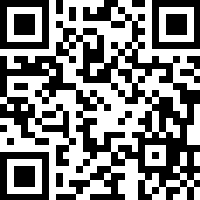 （：〒562-0014 ５－８－１）　
（３）ファクシミリによる（ファクス：072-727-3539）
（４）システム（フォーム）によるのの　※のにのひなをごしていますので、ごください。
（なでしていただいてもかまいません。）を
できるかた（１）におまいのかた（２）にはがある（３）にあるはにしているかた（４）にあるにしているかた（５）にしてをしているかた（６）（１）から（５）にするかたでされた（７）でのをとしているかた、　　　　　　　　のをっているかたまたはをするのをするの（１）をしようとするの（２）び（の「をできるかた」のうち（２）～（５）にするかたにあたってはび、（６）・（７）にするにあっては、び）（３）の「をできるかた」のうち、するされたびのえのされたびのえの「と」にの・でします。：５(2023)１０を※へのはいたしませんのでごください。